Муниципальное бюджетное учреждение культуры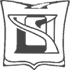 Централизованная библиотечная система г.ТаганрогаЦентральная городская публичная библиотека имени А.П.ЧеховаПутеводительпо электронным сетевым ресурсамВыпуск 7Ресурсы по предметам образовательной программы. ЛитератураГазета "Литература" и сайт для учителя "Я иду на урок литературы"       http://lit.1september.ruКоллекция "Русская и зарубежная литература для школы" Российского общеобразовательного портала                   http://litera.edu.ruBiblioГид — книги и дети: проект Российской государственной детской библиотеки    http://www.bibliogid.ruKidsbook: библиотека детской литературы  http://kidsbook.ru/Виртуальный музей литературных героев   http://www.likt590.ru/project/museum/enter.htmlВ помощь молодому педагогу: сайт учителя русского языка и литературы  Л.О. Красовскойhttp://skolakras.narod.ruДревнерусская литература   http://www.drevne.ru/Кабинет русского языка и литературы Института содержания и методов обучения РАОhttp://ruslit.ioso.ruМетодика преподавания литературы   http://www.superinf.ru/view_helpstud.php?id=309Мифология Греции, Рима, Египта и Индии: иллюстрированная энциклопедия  http://www.foxdesign.ru/legend/Русская виртуальная библиотека  http://www.rvb.ruСлова: поэзия Серебряного века    http://slova.org.ruРусская и советская поэзия классиков. 105 лучших поэтов   http://www.xmarks.com/topic/%D0%BF%D0%BE%D1%8D%D0%B7%D0%B8%D1%8FФундаментальная электронная библиотека "Русская литература и фольклор"http://feb-web.ru/Писатели и литературные произведения Академик Дмитрий Сереевич Лихачевhttp://likhachev.lfond.spb.ruБелинский Виссарион Григорьевич    http://www.belinskiy.net.ruБулгаковская энциклопедия   http://www.bulgakov.ruГерцен Александр Иванович   http://www.gercen.net.ruГоголь Николай Васильевич  http://www.nikolaygogol.org.ruГончаров Иван Александрович   http://www.goncharov.spb.ruГрибоедов Александр Сергеевич   http://www.griboedow.net.ruДобролюбов Николай Александрович   http://www.dobrolyubov.net.ruДостоевский Федор Михайлович   http://www.dostoevskiy.net.ruЖуковский Василий Андреевич   http://www.zhukovskiy.net.ruЛев Толстой и "Ясная Поляна"   http://www.tolstoy.ruКарамзин Николай Михайлович    http://www.karamzin.net.ruКрылов Иван Андреевич   http://www.krylov.net.ruКуприн Александр Иванович   http://www.kuprin.org.ruЛермонтов Михаил Юрьевич   http://www.lermontow.org.ruОстровский Александр Николаевич   http://www.ostrovskiy.org.ruНекрасов Николай Алексеевич   http://www.nekrasow.org.ruПушкин Александр Сергеевич   http://www.aleksandrpushkin.net.ruСалтыков-Щедрин Михаил Евграфович   http://www.saltykov.net.ruТолстой Лев Николаевич   http://www.levtolstoy.org.ruТургенев Иван Сергеевич   http://www.turgenev.org.ruТютчев Федор Иванович   http://www.tutchev.net.ruФонвизин Денис Иванович   http://www.fonvisin.net.ruЧернышевский Николай Гаврилович   http://www.chernishevskiy.net.ruЧехов Антон Павлович   http://www.antonchehov.org.ru 					Составитель:библиотекарь отдела «Центр электронных ресурсов»Сорокина И.А.